Šport sreda 6.5.ŠTAFETNE IGRE IN KOORDINACIJSKA LESTEVOGREVANJE: lahkoten tek 5 min ter gimnastične vaje.Štafetne igre so elementarne igre, s katerimi se vpliva predvsem na razvoj moči, hitrosti in koordinacije ter se z njimi utrjuje gibalna znanja. Igre imajo poudarjen tekmovalni značaj, saj med seboj tekmujejo skupine, pri katerih člani ekip posamično in zaporedno odhajajo na progo, kjer skušajo doseči čim boljši rezultat ter tako prispevati h končnemu uspehu celotne skupine. Vendar v našem primeru igramo 1:1, k igri povabi starše, brata, sestro pazi na ustrezno razdaljo in na pošteno igro! Potrebuješ kredo ali oznako za začetek ter konec tekmovalnega polja.Naloga 3 v vrsto: na tla nariši polje ter odigraj z nasprotnikom igro. Igrata toliko časa dokler eden ne doseže 3 zmag.Naloga vodenje žoge naprej ter ritensko nazajNaloga sonožni poskoki z žogo med nogami naprej ter ritensko nazajNaloga po vseh štirih naprej ter nazajPoglej si video posnetek: Štafetne igre Koordinacijska lestev je pripomoček za izboljšanje koordinacije nog ter boljše delo nog. Najprej si  tla  s kredo nariši lestev. Vsako vajo delaj v obe smeri, lahko se spomniš tudi kakšne svoje različice vaj. Video posnetek: Koordinacijska lestevNaloga tek v vsako lestvino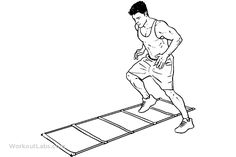 Naloga sonožni poskoki v vsako lestvinoNaloga 1x skupaj, 1x narazenNaloga bočno prestopanjeNaloga poskoki po eni nogiNaloga visoki skipingPremikajoča deska RAZTEZANJE. Vsaka noga 15 sekund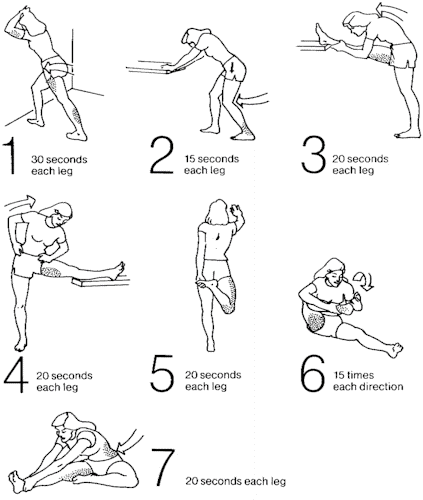 